Jack Lippe Scholarship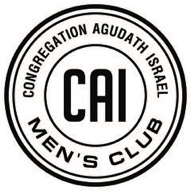 APPLICATION MUST BE RECEIVED BY MARCH 31, 2024Mail to: Congregation Agudath Israel Men's ClubC/O Scott Wormser20 Academy Road. Caldwell, NJ 07006This scholarship is sponsored by the Men's Club of Congregation Agudath Israel, Caldwell, New Jersey. If there is a Jewish father in the household, that father must be a member of the Men’s Club for the application to be considered.Preferably type all responses below. Use additional pages as needed.If you need a Word version of the application and it has not been supplied to you, please e-mail Scott Wormser at swormser@agudath.orgStudent's Name ______________________________________________________________________Parents' or Guardians' Names____________________________________________________________Address_____________________________________________________________________________    City, State, Zip________________________________________________________________________Phone #: Student: _________________________   Parent(s): __________________________________Number of Years the family has been a Member of Congregation Agudath Israel____________________ Student's Age__________        M        F       High School Attended:  ______________________________       Number in Graduating Class____________	Class Rank_________________SAT/ACT Scores		 List for time taken.English 			_______	_______	_______		Math			_______	_______	_______		Reading		_______ 	_______	_______ Science			_______ 	_______ 	_______ Writing			_______		_______		_______		School GPA 		_______	 (9th)	_______ (10th) 	_______ (11th) _______ (12th YTD ) GPA overall 		_________ Part time or summer employment (list most recent first; provide dates) ____________________________________________________________________________________________________________________________________________________________________________________________________________________________________________________________ Intended Colleges (list first three choices)______________________________________________________________________________________________________________________________________________________________________________________________________________________________________What vocation or profession do you plan to enter? ______________________________________________________________________________________________________________________________________________________________________Talents, hobbies ____________________________________________________________________________________________________________________________________________________________________________________________________________________________________Awards/honors and offices held ___________________________________________________________________________________________________________________________________________________________________________________________________________________________________Extra-curricular activities in high school, community, congregation ___________________________________________________________________________________________________________________________________________________________________________________________________________________________________Accomplishments which have given you the greatest satisfaction ____________________________________________________________________________________________________________________________________________________________________________________________________________________________________Why do you feel you should receive this award? ________________________________________________________________________________________________________________________________________________________________________________________________________________________________________________________________________________________________________________________________________________________________________________________________________________________________________________________________________________________________________________________________________________________________________________________________________________________________ESSAY   Applicant:  Please write an essay in response to the following question.  Put your name at the top and attach a printed copy of your essay to this application for,If you could meet with a notable Jewish person from any time in history, who would it be and why?  What questions would you ask?  What issues would you discuss?GUIDANCE COUNSELORPlease attach to the application form:Transcript of the applicant's high school recordYour remarks about the applicationCompleted application, essay, transcript, and remarks MUST BE RECEIVED BY March 31, 2024 The transcript must be in a sealed envelope.